ЗАДАНИЕ № 4.Реформа государственного строя. I и II Государственные думы.Прочитайте текст и ответьте на вопросы.Кто и когда утвердил новую редакцию «Основных законов Российской империи»?Какие полномочия получил император?Какие полномочия получила Дума? На какой срок избирались депутаты?Что такое Государственный совет? Как он формировался?Какие гражданские и политические права получили граждане России?Когда прошли выборы в I Государственную думу, когда и почему она была распущена?Когда начала работать II Государственная дума? Как отличался ее состав от I Думы?Какое событие вошло в историю как третьеиюньский государственный переворот?23 апреля 1906 г. император утвердил новую редакцию «Основных законов Российской империи». Из них было исключено прежнее определение самодержавной власти как неограниченной. И хотя за императором сохранялись высшее государственное управление, руководство внешней политикой, право объявления войны и заключения мира, а также верховное командование вооружёнными силами, назначение высших чиновников, включая министров и др., никакой закон отныне не принимался без одобрения Думы. Её депутаты избирались на 5-летний срок. Дума имела право направлять запросы должностным лицам, выступать с законодательной инициативой, утверждать бюджет. Разработанный Думой законопроект должен был поступать в Государственный совет и только после его одобрения передаваться на утверждение императору.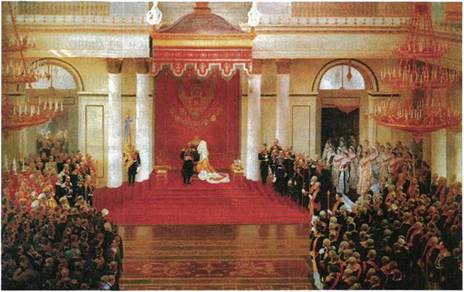 Тронная речь Николая II на открытии I Государственной думы. 27 апреля 1906 г.Реформированный Государственный совет, превратившийся в верхнюю парламентскую палату, также получал право законодательной инициативы. Половина его членов назначалась императором, другая избиралась сроком на 9 лет. Законопроекты, не принятые обеими палатами, считались отклонёнными. Император имел право распустить Думу до истечения срока её полномочий.Кроме того, «Основные законы» декларировали неприкосновенность личности, жилища и собственности; свободное избрание места жительства и занятий; права выезда за границу; приобретения имущества; права проводить мирные собрания, свободного выражения мнения, создания союзов и объединений.Возникшая система мало походила на развитый парламентский строй, который существовал к тому времени в ряде европейских государств. Правительство назначалось монархом и несло ответственность только перед ним. Избирательные права населения заметно урезались, а Дума получала лишь ограниченные возможности воздействия на власть.Выборы в I Государственную думу были не прямыми, не всеобщими и не равными. По избирательному закону от 11 декабря 1905 г. для выборов создавались четыре курии избирателей — землевладельческая, городская, крестьянская и рабочая. Избирательного права оказалась лишена значительная часть населения — женщины, военнослужащие, мужчины моложе 25 лет и др. Один выборщик приходился на 90 тыс. рабочих, 30 тыс. крестьян, 4 тыс. горожан и 2 тыс. землевладельцев. Это давало очевидные преимущества состоятельным слоям населения.В марте 1906 г., когда прошли выборы в Думу, в стране всё ещё продолжались революционные выступления и мятежи. Большевики, эсеры и правые партии бойкотировали выборы. Преобладание в Думе получили сторонники либеральных взглядов. Это определило конфликт между парламентом и правительством. В результате 9 июля 1906 г. депутаты, явившиеся в Таврический дворец, где проходили их заседания, не были допущены в здание военным караулом. Дума была распущена.II Государственная дума, открывшаяся 20 февраля 1907 г., по своему составу оказалась даже левее I Думы благодаря участию в выборах революционных партий, большевиков и эсеров.Кадеты, задававшие тон в I Государственной думе, утратили главенствующие позиции. Исходя из печального опыта, они выдвинули лозунг «бережения» Думы, то есть призывали депутатов избегать ситуаций, чреватых досрочным роспуском народного представительства. Основным пунктом расхождений между правительством и Думой стал аграрный вопрос. Левые и либералы в Думе не могли отказаться от требований отчуждения в той или иной форме помещичьих земель. Особенно активно за безвозмездное распределение всех земель между крестьянами выступали трудовики — беспартийные депутаты, представлявшие крестьянство. Правительство же не шло в этом вопросе ни на какие уступки.1 июня 1907 г. против членов социал-демократической фракции были выдвинуты обвинения в подготовке восстания с целью установления республики. Через два дня, 3 июня 1907 г., II Государственная дума была распущена и опубликован новый избирательный закон. В 2 раза уменьшалось число выборщиков от крестьян и рабочих, резко ограничивались избирательные права национальных меньшинств. Это событие вошло в историю как третьеиюньский государственный переворот. С роспуском II Думы революция завершилась. В стране возникла политическая система, получившая название третьеиюньской монархии.Правительству удалось силовыми методами справиться с революционным движением, однако было очевидно, что без коренных реформ, и прежде всего в аграрной сфере, обществу не удастся избежать новых потрясений.